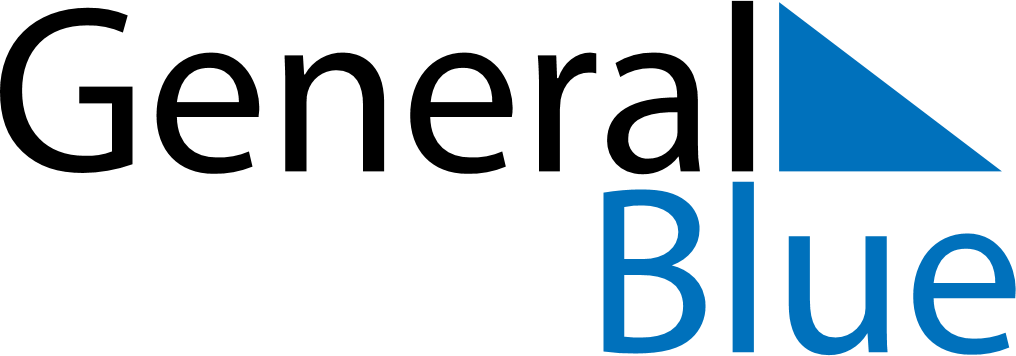 Weekly CalendarOctober 18, 2026 - October 24, 2026Weekly CalendarOctober 18, 2026 - October 24, 2026Weekly CalendarOctober 18, 2026 - October 24, 2026Weekly CalendarOctober 18, 2026 - October 24, 2026Weekly CalendarOctober 18, 2026 - October 24, 2026Weekly CalendarOctober 18, 2026 - October 24, 2026SUNDAYOct 18MONDAYOct 19MONDAYOct 19TUESDAYOct 20WEDNESDAYOct 21THURSDAYOct 22FRIDAYOct 23SATURDAYOct 24